SPORTS MEDICINE AND REHABILITATION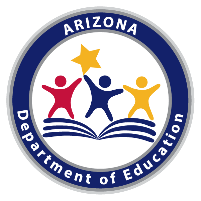 51.0800.50TECHNICAL STANDARDSAn Industry Technical Standards Validation Committee developed and validated these standards on February 13, 2018. Completion of the program prepares students to meet the requirements of one or more certification: Certified Personal Trainer, Certified Physical Therapy Aide, Emergency Medical Responder, and/or OSHA 10-Healthcare. The Arizona Career and Technical Education Quality Commission, the validating authority for the Arizona Skills Standards Assessment System, endorsed these standards on April 26, 2018.Note: Arizona’s Professional Skills are taught as an integral part of the Sports Medicine and Rehabilitation program.SPORTS MEDICINE AND REHABILITATION51.0800.50TECHNICAL STANDARDSAn Industry Technical Standards Validation Committee developed and validated these standards on February 13, 2018. Completion of the program prepares students to meet the requirements of one or more certification: Certified Personal Trainer, Certified Physical Therapy Aide, Emergency Medical Responder, and/or OSHA 10-Healthcare. The Arizona Career and Technical Education Quality Commission, the validating authority for the Arizona Skills Standards Assessment System, endorsed these standards on April 26, 2018.Note: Arizona’s Professional Skills are taught as an integral part of the Sports Medicine and Rehabilitation program.The Technical Skills Assessment for Sports Medicine and Rehabilitation is available SY2018-2019.The Technical Skills Assessment for Sports Medicine and Rehabilitation is available SY2018-2019.STANDARD 1.0 USE MEDICAL TERMINOLOGY AS APPLIED IN HEALTHCARESTANDARD 1.0 USE MEDICAL TERMINOLOGY AS APPLIED IN HEALTHCARE1.1Use medical abbreviations and acronyms commonly used in sports medicine and rehabilitation services1.2Use anatomical terms commonly used in sports medicine and rehabilitation services (e.g., positions, planes locations, and joint motions)1.3Use root words, prefixes, and suffixes commonly used in sports medicine and rehabilitation servicesSTANDARD 2.0 DEMONSTRATE AN UNDERSTANDING OF BODY SYSTEMS AND HUMAN ANATOMYSTANDARD 2.0 DEMONSTRATE AN UNDERSTANDING OF BODY SYSTEMS AND HUMAN ANATOMY2.1Examine the structure and function of the cardiopulmonary system2.2Examine the structure and function of the musculoskeletal system (e.g., axial and upper and lower extremities)2.3Analyze the joints and their articular structures (i.e., joint types, synovial joint characteristics, etc.)2.4Examine the structure and function of the neurological systemSTANDARD 3.0 EXAMINE HEALTH AND PERFORMANCE CONCEPTSSTANDARD 3.0 EXAMINE HEALTH AND PERFORMANCE CONCEPTS3.1Describe nutritional concepts and physical composition of food (e.g., 6 basic nutrients, protein, carbohydrates, fats, vitamin, minerals, and water)3.2Calculate and analyze caloric intake in relation to dietary guidelines (e.g., RDA for protein, carbohydrates, and fat)3.3Explain nutrition and exercise considerations for diverse populations (i.e., patients with medical conditions, cultural considerations, food intolerances, weight management, etc.)3.4Describe general concepts of athletic hydration (e.g., pre-practice/competition, competition, and post-practice/competition)3.5Interpret tests used to determine fitness for cardiorespiratory endurance, strength, flexibility, and body composition3.6Evaluate dietary supplements and performance enhancement drugs (PEDs) for safety and efficacy3.7Explain general strength and conditioning training principles and how they apply to fitness regimensSTANDARD 4.0 DEMONSTRATE SAFETY AND INFECTION CONTROLSTANDARD 4.0 DEMONSTRATE SAFETY AND INFECTION CONTROL4.1Describe maintaining a safe and sanitary treatment area including the use of disinfectants, antiseptics, and sanitization techniques4.2Use universal precautions (e.g., use and disposal of PPE equipment and biohazard materials)4.3Apply strategies of risk management according to OSHA compliance, SDS chemical management, and injury and illness compliance solutionsSTANDARD 5.0 MANAGE ACUTE CARE EMERGENCY AND NON-EMERGENCY SITUATIONSSTANDARD 5.0 MANAGE ACUTE CARE EMERGENCY AND NON-EMERGENCY SITUATIONS5.1Assess vital signs (normal vs. abnormal) (i.e., temperature, pulse, respirations, skin, pupils, blood pressure, pulse oximetry, etc.)5.2Recognize sudden illnesses and describe their treatment (e.g., fainting, seizures, types of shock, poisoning, heart attack, stroke, and choking)5.3Recognize causes, signs, symptoms, and describe treatment of environmentally related emergencies (e.g., effects of heat and cold, and asthma)5.4Perform CPR (cardiopulmonary resuscitation) and AED (automated external defibrillator) procedures for infants, children, and adults5.5Demonstrate common taping, wrapping and bracing techniques that prevent, support, or treat injuries and conditions5.6Describe common open and closed wounds including bleeding control techniques (e.g., abrasions, incisions, lacerations, punctures, blisters, and contusions)5.7Demonstrate proper wound care to assess and prevent infection (e.g., signs and symptoms of infection, cleaning, bandaging, and dressing)5.8Demonstrate splinting techniques (e.g., soft, rigid, and anatomical)5.9Explain proper procedures for removing and transporting an injured patient including the use of proper body mechanics (e.g., logroll, spine board, and stretcher)5.10Describe key components of emergency action plans and conditions for activation5.11Differentiate between the appropriate first aid supplies for various types of allied health care settingsSTANDARD 6.0 ASSESS THE IMPACT OF INJURIES, SPORTS TRAUMA, AND PHYSICAL DYSFUNCTIONS AND DISORDERSSTANDARD 6.0 ASSESS THE IMPACT OF INJURIES, SPORTS TRAUMA, AND PHYSICAL DYSFUNCTIONS AND DISORDERS6.1Use information from H.I.P.S., H.O.P.S., or SOAP for an injury evaluation6.2Understand the etiology, signs, and symptoms related to injuries to the head6.3Understand the etiology, signs, and symptoms related to injuries to axial regions6.4Understand the etiology, signs, and symptoms related to injuries to upper body extremity6.5Understand the etiology, signs, and symptoms related to injuries to lower body extremity6.6Identify and describe common special tests used to evaluate joints (e.g., ligament, valgus and varus, anterior and posterior drawer, and apprehension)6.7Identify phases of tissues’ healing injury6.8Investigate the cause of secondary injuries (i.e., gait, compensatory posture, etc.)STANDARD 7.0 APPLY THERAPEUTIC EXERCISE, TRAINING, AND RECONDITIONINGSTANDARD 7.0 APPLY THERAPEUTIC EXERCISE, TRAINING, AND RECONDITIONING7.1Differentiate among various kinds of exercises (i.e., isometric, isotonic, manual resistance, isokinetic, circuit training, etc.) 7.2Consider indications, contraindications, and safety precautions in strength and conditioning activities7.3Describe types of stretching and flexibility strategies (i.e., static, ballistic, dynamic, proprioceptive neuromuscular facilitation, etc.) 7.4Explain strength, mobility, and balance as related to performance and injury prevention7.5Explain indications, contraindications, precautions, and proper fitting of devices for mobility, transfers and ambulation (e.g., weight-bearing assistive devices, prosthetics, orthotic devices, and protective equipment)7.6Determine appropriate rehabilitation progression [e.g., return- to-play, -work, and -daily activity criteria (full strength, free from pain, skill performance tests, and emotional readiness)]STANDARD 8.0 DEMONSTRATE AN UNDERSTANDING OF THERAPEUTIC INTERVENTIONS AND PAIN MANAGEMENTSTANDARD 8.0 DEMONSTRATE AN UNDERSTANDING OF THERAPEUTIC INTERVENTIONS AND PAIN MANAGEMENT8.1Explain treatment expectations, physiological changes, and special instructions for specific interventions (i.e., thermotherapy, cryotherapy, electric stimulation, ultrasound, hydrotherapy, compression, etc.)8.2Explain indications, contraindications, safety precautions, and applications related to interventions (i.e., thermotherapy, cryotherapy, electric stimulation, ultrasound, hydrotherapy, compression, etc.)8.3Recognize traditional and nontraditional approaches to pain management (i.e., pharmaceutical and complementary techniques, etc.)8.4Demonstrate the proper use of PRICE (protection, rest, ice, compression, and elevation)STANDARD 9.0 APPLY PSYCHOLOGICAL TECHNIQUES TO PHYSICAL PERFORMANCE, INJURY EVALUATION, AND REHABILITATIONSTANDARD 9.0 APPLY PSYCHOLOGICAL TECHNIQUES TO PHYSICAL PERFORMANCE, INJURY EVALUATION, AND REHABILITATION9.1Describe emotional/psychological responses to injury and rehabilitation (i.e., depression, anxiety, fear, etc.) 9.2Explain motivational techniques for physical conditioning and rehabilitation (i.e., goal setting, positive reinforcement, celebrating successes, etc.)9.3Identify risk factors, signs, and symptoms for patients in need of interventional counseling (i.e., eating disorders, depression, head injury, substance abuse, etc.)STANDARD 10.0 DEMONSTRATE HEALTHCARE ORGANIZATION AND ADMINISTRATION ACTIVITIESSTANDARD 10.0 DEMONSTRATE HEALTHCARE ORGANIZATION AND ADMINISTRATION ACTIVITIES10.1Document the results of observations and treatments [e.g., EMR (electronic medical record); SOAP (subjective, objective, assessment, and plan); HOPS (History, Observation, Palpation, Special Tests); HIPS (History, Inspection, Palpation, Special Tests) and daily treatment records]10.2Describe the basic terminology of health insurance (e.g., co-pay, third-party payment, reimbursement, Explanation of Benefits (EOB), visit authorizations, referrals, and PPO/HMO)10.3Understand the process of maintenance and inventory of supplies and equipment 10.4Utilize professional resources to stay current with advances in healthcare (i.e., CDC, professional journals, position statements, etc.)10.5Assess the benefits of active involvement in local, state, and national associations and organizations 10.6Evaluate methods to protect patients’ rights through legal, moral, and ethical measures (e.g., HIPAA legal liability, codes of ethics, and standards of care)